Учебник Астрономии: http://school8-vologda.ru/wp-content/uploads/2017/01/030_1-_Astronomia_11kl_Vorontsov-Velyaminov_Straut_2003_-224s.pdfВидео:1) https://yandex.ru/video/preview/4794005139609410173?text=законы%20движения%20планет%20солнечной%20системы&path=yandex_search&parent-reqid=1670213679322962-3222940668122443035-sas3-0724-2fe-sas-l7-balancer-8080-BAL-5012&from_type=vast2) https://yandex.ru/video/preview/12322788024932291778?text=определение%20расстояний%20и%20размеров%20тел%20в%20солнечной%20системе&path=yandex_search&parent-reqid=1670213730149801-15609322831755963215-sas2-0989-48a-sas-l7-balancer-8080-BAL-2457&from_type=vast3) https://yandex.ru/video/preview/7228508397045998166?text=движение%20небесных%20тел%20под%20действием%20сил%20тяготения&path=yandex_search&parent-reqid=1670213755805351-8452249946705645534-sas3-0973-1aa-sas-l7-balancer-8080-BAL-1947&from_type=vastТЕСТ Конфигурация планет. Синодический период.Задание 1Вопрос:Укажите условия видимости планет.Выберите несколько из 4 вариантов ответа:1) Расположение планеты на эклиптике.2) Расположение планеты по отношению к Земле.3) Места положения наблюдателя.4) Расположение планеты по отношению к Солнцу.Задание 2Вопрос:Укажите конфигурации верхних планет.Выберите несколько из 5 вариантов ответа:1) Верхнее соединение2) Нижнее соединение3) Квадратура4) Элонгация5) ПротивостояниеЗадание 3Вопрос:Укажите на рисунке положение планеты в момент её верхнего соединения.Укажите место на изображении: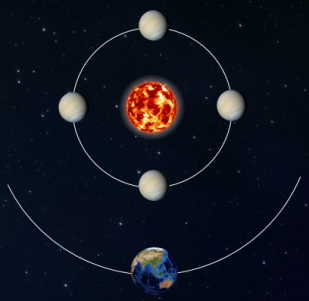 Задание 4Вопрос:Сопоставьте определения и понятия.Изображение: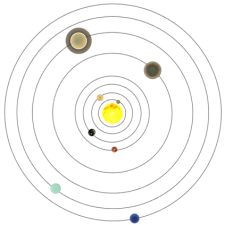 Укажите соответствие для всех 5 вариантов ответа:1) Соединение2) Элонгация3) Противостояние4) Квадратура5) Верхнее соединение__ Положение планеты, при котором угол между направлениями с Земли на верхнюю планету и на Солнце составляет 90°.__ Положение планеты, при котором она наиболее удалена от Земли и не наблюдается, так как теряется в лучах Солнца.__ Положение небесного тела Солнечной системы, в котором разница эклиптических долгот его и Солнца равна 180°.__ Положение планеты, при котором для земного наблюдателя её угловое расстояние от Солнца максимально.__ Расположение небесных тел, при котором имеет место совпадение их долгот, с точки зрения земного наблюдателя.Задание 5Вопрос:Сопоставьте определения и понятия.Изображение: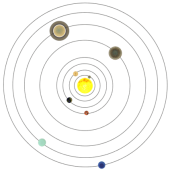 Укажите соответствие для всех 2 вариантов ответа:1) Планеты, орбиты которых расположены за земной орбитой.2) Планеты, орбиты которых расположены ближе к Солнцу, чем орбита Земли.3) Планеты, орбиты которых расположены под орбитой Земли.4) Планеты, орбиты которых расположены выше, чем орбитой Земли.__ Нижние планеты__ Верхние планетыЗадание 6Вопрос:Нижние соединения Венеры повторяются через 584 суток. Период вращения Венеры относительно Солнца составляетЗапишите число:суток ___________________________Задание 7Вопрос:Некоторые характерные взаимные расположения планет, Земли и Солнца, называютсяСоставьте слово из букв:РНАОКГЦИИФУЯ -> __________________________________________Задание 8Вопрос:Дайте определения:1) Синодический период2) Сидерический период3) ПротивостояниеУкажите порядок следования всех 3 вариантов ответа:__ промежуток времени, в течение которого планета совершает один полный оборот вокруг Солнца по орбите относительно звёзд.__ промежуток времени между двумя последовательными одноимёнными конфигурациями планеты. __ наиболее благоприятное время для наблюдения верхних планет.Задание 9Вопрос:Укажите конфигурации нижних планет.Укажите истинность или ложность вариантов ответа:__ Противостояние__ Элонгация__ Квадратура__ Верхнее соединение__ Нижнее соединениеЗадание 10Вопрос:Сколько больших планет насчитывается в Солнечной системе?Выберите один из 4 вариантов ответа:1) Их точное число пока неизвестно2) 83) 44) 905.12.2022Астрономия АПР-21Задание§ 12 Законы движения планет.§ 13 Определение расстояний и размеров тел.§ 14 Движение небесных тел под действием сил тяготения.Посмотреть видео, составить краткий конспект, решить тес.Срок исполненияОчный урок по расписанию